Lesson 8 Practice ProblemsA sequence is defined by  for .Explain why .Explain why .Complete the expression: . Explain your reasoning.A sequence is defined by  for . Write a definition for the  term of the sequence.Here is the recursive definition of a sequence:  for .Find the first 5 terms of the sequence.Graph the value of the term as a function of the term number.Is the sequence arithmetic, geometric, or neither? Explain how you know.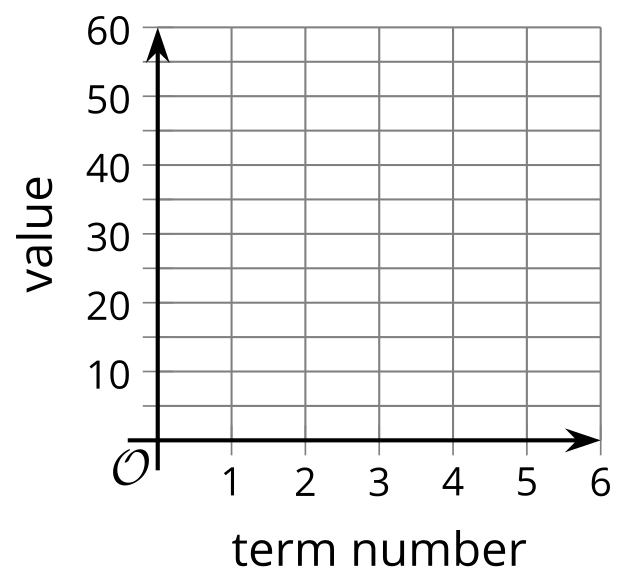 (From Unit 1, Lesson 7.)Here is a graph of sequence . Define  recursively using function notation.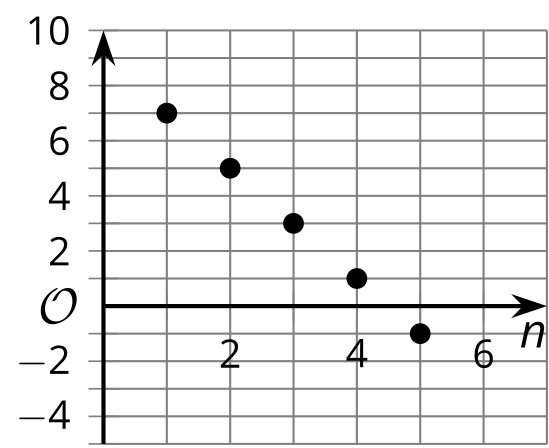 (From Unit 1, Lesson 6.)Write the first five terms of each sequence. Determine whether each sequence is arithmetic, geometric, or neither. for . for . for . for .(From Unit 1, Lesson 5.)Here is the graph of a sequence:Is this sequence arithmetic or geometric? Explain how you know.List at least the first five terms of the sequence.Write a recursive definition of the sequence.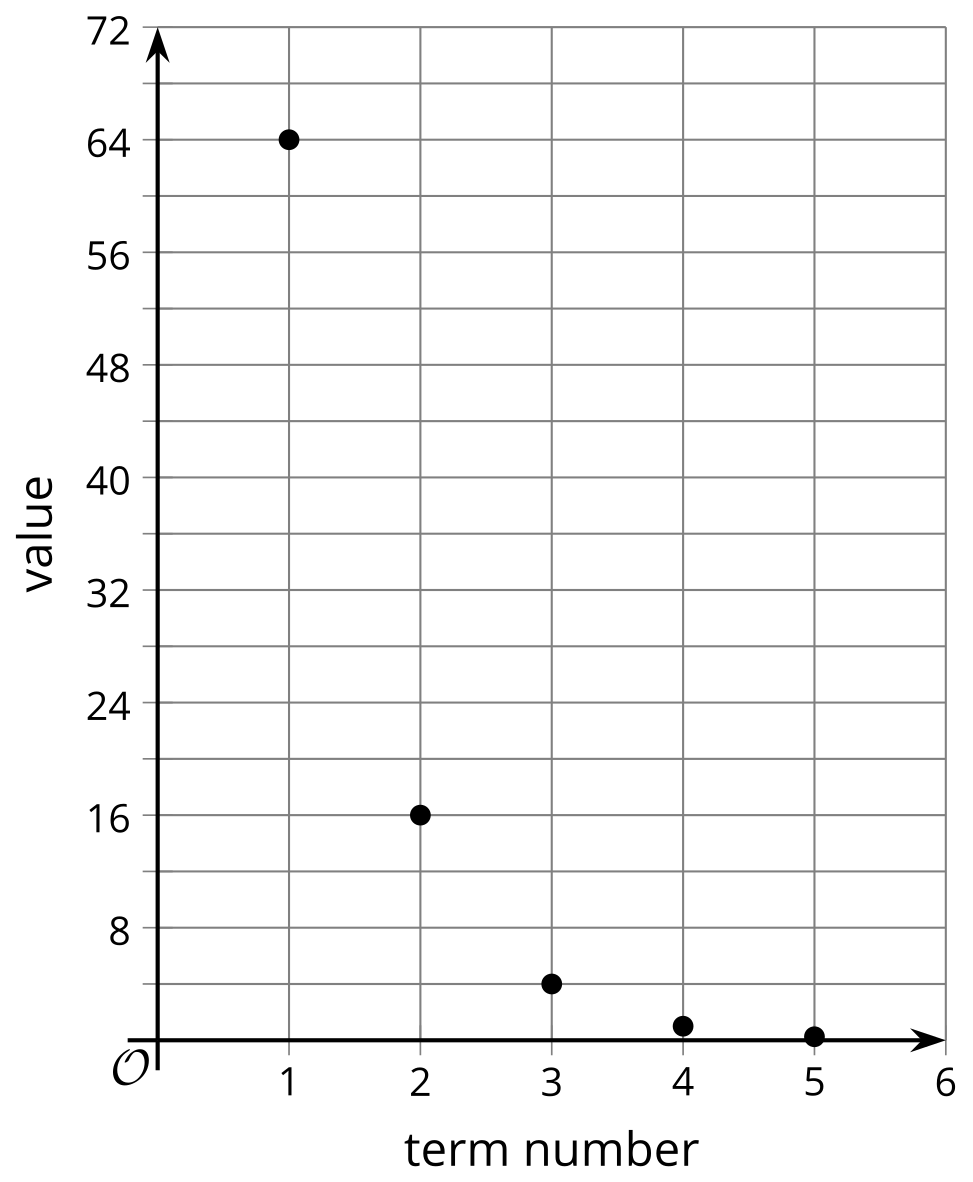 (From Unit 1, Lesson 7.)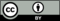 © CC BY 2019 by Illustrative Mathematics®